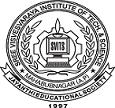 SREE VISVESVARAYA INSTITUTE OF TECHNOLOGY & SCIENCEChowdarpally (Vill) Devarkadra (Mdl), Mahabubnagar Dist.		It is to inform that the following members are formed as Anti-Ragging Committee. Please note the details and act accordingly.Anti-Ragging CommitteeSREE VISVESVARAYA INSTITUTE OF TECHNOLOGY & SCIENCEChowdarpally (Vill) Devarkadra (Mdl), Mahabubnagar Dist.		It is to inform that the following members are formed as Anti-Ragging Squad. Please note the details and act accordingly.ANTI RAGGING SQUADSREE VISVESVARAYA INSTITUTE OF TECHNOLOGY & SCIENCEChowdarpally (Vill) Devarkadra (Mdl), Mahabubnagar Dist.		It is to inform that the following members are formed as MONITORING CELL ON ANTI-RAGGING. Please note the details and act accordingly.MONITORING CELL ON ANTI-RAGGINGSREE VISVESVARAYA INSTITUTE OF TECHNOLOGY & SCIENCEChowdarpally (Vill) Devarkadra (Mdl), Mahabubnagar Dist.Functions of Anti Ragging committee:Established Anti Ragging Committee consisting of senior faculty and headed by Principal.Persons not only from college but also from surrounding areas (i.e. residents and leaders) are also will be participating in Anti-Ragging Activities.Committee has taken steps and allotted duties to all the staff members at almost all areas in the college (i.e. canteen, parking  places, different blocks, play ground etc.) and ensure that at least one faculty member will be present  at any particular time at all the locations to avoid ragging activities.Committee has taken precautions to avoid ragging activities at other locations like bus stops and given instructions and appointed student volunteers and secret informers at various boarding points.Wide canvassing about anti-ragging, is being done in the forms of flexes, posters and boards in college premises and surrounding areas where there is a chance of ragging.Grievances & Redressal committee is also made a part of these anti-ragging activities.Many awareness programmes about Anti Ragging will be conducted by Anti ragging Committee in the form of meeting and PPTs to the senior students, faculty & non-college personnel. Sl.NoName of the staffDepartmentDesignationContact No1Dr. K SudhakarPrincipalChairman95055062072Shri B TejavardhanHOD- MECo- Chairman95055062033Dr S NagarajuHOD- H & BSConvenor95055062094Shri YacobPrincipal 2nd ShiftCo-Convenor80969075885ShriAftabTanveerHOD- CECo- Convenor95055062086Shri  KistappaPhy. DirectorCo- Convenor80740726947Shri P SudhakarHOD-EEEMember90109393018Shri T SravankumarHOD- CSEMember95055062019Dr Inaganti Bade SahebHOD- MBAMember944026296010Shri Mohd Javeed Ali KhanAsst. Prof. –MEMember720750431911Smt. V HariniAsst. Prof, CSEMember863930008712Mr. Tejeshwar ReddyCE- III YearStudent966675598613Mr. MD Shafi Ur RahmanCE- IV YearStudent970384140814Mr. B Vishnu vardhanME- IV YearStudent994854572115Miss ShirishaECE- IV YearStudent950520615716Miss V HarshithaCSE-IV YearStudent798947144017Mr. Srikar ReddyCSE-IV YearStudent898580365118Mr. MubarkBashaME – IV YearStudent994854572119Miss M SoujanyaEEE – III YearStudent954270955320Mr. KiranchowdaryEEE – IV YearStudent7207613761Sl.NoName of the staffDepartmentDesignationContact No1Dr. S. NagarajuHOD-H & BSConvenor95055062092Shri Syed Sabeel PashaAsst. Prof.-CEMember98855688283Shri M. SainathAsst. Prof. –MEMember80192342054ShriRajuAsstProf,EEEMember99597078395ShriSrinivasRaoPvvAsst. Prof-MEMember99636703246Smt T SrivaniAsstProf,ECEMember90304795987Shri B NarenderRaoAsstProf,MEMember85000324238Shri Srikanth GoudAsstProf,ECEMember9948590185Sl.NoName of the staffDepartmentDesignationContact No1Shri P SudhakarHOD-EEEConvenor90109393012Shri B. Vinay KumarAsst. Prof. -CEMember85550749493Shri K Rajesh KumarAsst. Prof. –ECEMember90309248244Shri J Pradeep KumarAsst. Prof. –MEMember77994201845Shri Shiva PrasadAsst, Prof,-CSEMember94929921086Smt B SwethaAsst, Prof,-MBAMember95054488157SmtT SrivaniAsst. Prof. –ECEMember9030479598